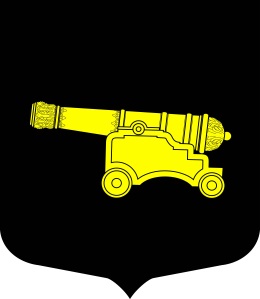 МУНИЦИПАЛЬНАЯ ПРОГРАММА«Военно-патриотическое воспитание граждан  на 2021 год» Приложение № 9к Постановлению МА от 11.11.2020 № 16ПАСПОРТОсновные мероприятия ПрограммыНаименование ПрограммыВоенно-патриотическое воспитание граждан на 2021 годОснование разработки Программы (наименование, номер и дата соответствующего нормативного акта)Федеральный закон от 06.10.2003 №131-ФЗ «Об общих принципах организации местного самоуправления в Российской Федерации», Закон Санкт-Петербурга от 23.09.2009 №420-79 «Об организации местного самоуправления в Санкт-Петербурге», Постановление Местной Администрации муниципального образования муниципального округа Литейный округ от 22.11.2018 г. №32 «Об утверждении Порядка разработки, реализации и оценки эффективности муниципальных программ муниципального образования муниципального округа Литейный округ».ЗаказчикМестная Администрация внутригородского муниципального образования муниципальный округ Литейный округОтветственные разработчики ПрограммыОбщий отдел Местной Администрации МО МО Литейный округСроки реализации программы2021 годОсновные цели программы и задачи программыЦели программы:Воспитание гражданственности, высокого патриотического сознания, верности Отечеству.Повышение престижа службы в Вооруженных Силах РФЗадачи программы:Содействие в воспитании у молодого поколения любви и уважения к Отечеству;Формирование представления граждан о долге, мужестве, героизме;Подготовка допризывной молодежи к освоению  военных профессий и службе в Вооруженных Силах РФ;Перечень основных мероприятий программы1. Организация взаимодействия органов местного самоуправления муниципального образования с учреждениями общего образования по вопросам военно-патриотического воспитания молодежи.2. Организация и содействие в проведении  муниципальных и районных олимпиад, конкурсов, патриотических акций, историко-патриотических игр, выездов в воинские части, уроков мужества, конференций посвященных памятным датам и дням воинской славы, а также участие в районных и городских мероприятиях.3. Организация мероприятий для допризывной молодежи и призывников округа в т.ч. оборонно-спортивные игры, патриотический слет, день призывника, экскурсионные туры по местам боевой славы, посещение тематических музеев.4. Мероприятия, проводимые молодежными организациями по памятным и праздничным дням воинской славы.5. Размещение материалов военно-патриотической направленности на стендах МО и в газете «Литейный округ».6. Вручение памятных подарков призывникам - жителям округа.Целевые индикаторы и показателиУровень посещаемости  мероприятий, проведенных в рамках исполнения программы, от запланированных.Объемы и источники финансирования программы370  тыс. руб. из средств бюджета МО Литейный округ, в том числе:2021 год – 370 тыс. руб.Ожидаемые конечные результаты реализации программыКонечными результатами реализации программы должны стать:Количество граждан, принимающих участие в реализации мероприятий патриотической направленности не менее 600 человек в год.Количество мероприятий по патриотической тематике.Дальнейшее развитие и совершенствование системы патриотического воспитания граждан на местном уровне.Сформировавшееся у граждан уважение к российской символике и историческим святыням Отечества, законности, нормам общественной и коллективной жизни, культурному и историческому прошлому России.Система организации контроля за реализацией ПрограммыКонтролирующие органы: Местная Администрация внутригородского муниципального образования муниципальный округ Литейный округ, Муниципальный Совет внутригородского муниципального образования муниципальный округ Литейный округ№Наименование мероприятийОбъемфинансированияКол-воУчастников, единицСроки1Организация и проведение военно-спортивной игры «Мобилизация»200,0100 человек3 квартал2Участие в торжественных проводах призывников на военную службу. Приобретение памятных подарков.10,0 4 чел. Май, октябрь 3Участие в работе призывной комиссии на территории муниципального образования. Оповещение допризывной молодёжи округа о призыве.Без финансированияРегулярно в течение года в период работы призывной комиссии4 Организация и проведение  двух интерактивных программ «Оружие Победы»60,0200 человекМай, декабрь.5  Изготовление печатной продукции100,0500 экз.Март-апрельИТОГО370,0